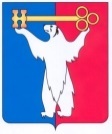 АДМИНИСТРАЦИЯ ГОРОДА НОРИЛЬСКАКРАСНОЯРСКОГО КРАЯПОСТАНОВЛЕНИЕ___________2024	                                 г. Норильск 			          № __________О внесении изменений в постановление Администрации города Норильска                          от 11.11.2013 № 497 В целях приведения отдельных правовых актов Администрации города Норильска в соответствие с требованиями действующего законодательства, ПОСТАНОВЛЯЮ:1. Внести в постановление Администрации города Норильска от 11.11.2013    № 497 «Об организации временного трудоустройства граждан»                                                 (далее – Постановление), следующее изменение:1.1. В преамбуле Постановления слова «статьей 7.2 Закона Российской Федерации от 19.04.1991 № 1032-1 «О занятости населения в Российской Федерации»» заменить словами «статьей 11 Федерального закона от 12.12.2023             № 565-ФЗ «О занятости населения в Российской Федерации»».2. Внести в Порядок предоставления средств из бюджета муниципального образования город Норильск на возмещение затрат работодателей на организацию временного трудоустройства безработных и ищущих работу граждан (общественные работы; временное трудоустройство безработных и ищущих работу граждан, испытывающих трудности в поиске работы, включая лиц из числа                   детей-сирот и детей, оставшихся без попечения родителей в возрасте от 18 до 23 лет; временное трудоустройство граждан в возрасте от 14 до 18 лет в свободное от учебы время), утвержденный Постановлением (далее – Порядок), следующие изменения:2.1. В пункте 1.1 Порядка слова «статьей 7.2 Закона Российской Федерации    от 19.04.1991 № 1032-1 «О занятости населения в Российской Федерации»» заменить словами «статьей 11 Федерального закона от 12.12.2023 № 565-ФЗ «О занятости населения в Российской Федерации»».2.2. Пункт 1.3 Порядка изложить в следующей редакции:«1.3. Под общественными работами понимается трудовая деятельность, имеющая общественно полезную направленность и организуемая в качестве дополнительной социальной поддержки граждан, зарегистрированных в органах службы занятости в целях поиска подходящей работы.К общественным работам не относится деятельность, связанная                                         с необходимостью срочной ликвидации последствий аварий, стихийных бедствий, катастроф и других чрезвычайных ситуаций и (или) требующая специальной подготовки граждан.».3. Внести в типовую форму договора о совместной деятельности                                    по организации временного трудоустройства несовершеннолетних граждан в возрасте от 14 до 18 лет в свободное от учебы время, утвержденную Постановлением                  (далее – Договор), следующее изменение:3.1. В пункте 1.1 Договора слова «Законом Российской Федерации                                  от 19.04.1991 № 1032-1 «О занятости населения в Российской Федерации»» заменить словами «Федеральным законом от 12.12.2023 № 565-ФЗ «О занятости населения в Российской Федерации»».4. Опубликовать настоящее постановление в газете «Заполярная правда»                    и разместить его на официальном сайте муниципального образования город Норильск.5. Настоящее постановление вступает в силу со дня его издания                                  и распространяет свое действие на правоотношения, возникшие с 01.01.2024,                        за исключением пунктов 1.1, 2.1, 3.1 настоящего постановления, вступающих в силу с 01.01.2025. Главы города Норильска						                       Д.В. КарасевНариманян Севила Юрьевна43-71-95СОГЛАСОВАНОНачальник Правового управленияАдминистрации города Норильска     __________ «____» _______ Ю.В. ЮркинаЗаместителя Главы города Норильскапо экономике и финансам – начальник муниципального учреждения «Финансовое управление Администрации города Норильска»     _________ «___» ________ И.А. ЗакирьяеваИ.о. начальник Управления по экономикеАдминистрации города Норильска      _________ «___» ________ Ю.В. ПапанцеваЗаместитель Главы города Норильскапо социальной политике                       _________ «___» ________ Н.М. КоростелеваРАССЫЛКАНариманян Севила Юрьевна, 43-71-95____________________________              (подпись)          (дата)Терещенко Евгения Владимировна, 43-71-95 (1860)____________________________              (подпись)          (дата)Пояснительная запискак проекту постановления Администрации города Норильска«О внесении изменений в постановление Администрации города Норильска от 11.11.2013 № 497»В связи с поступлением информации прокуратуры города Норильска от 15.04.2024 № Исорг-20040060-791-24/1288-20040060 «Об изменении действующего законодательства», во исполнение распоряжения Администрации города Норильска от 03.05.2024 № 49-орг (пункт «ж») подготовлен проект постановления Администрации города Норильска «О внесении изменений в постановление Администрации города Норильска от 11.11.2013 № 497 «Об организации временного трудоустройства граждан» в целях приведения данного муниципального правового акта муниципального образования город Норильск в соответствие с действующим законодательством Российской Федерации (Федеральным законом Российской Федерации от 12.12.2023 № 565-ФЗ «О занятости населения в Российской Федерации»). Вносимые изменения не влекут за собой финансовых расходов местного бюджета.Директор МКУ «Управление социальной политики»		                           С.Ю. НариманянТерещенко Евгения Владимировна437195*1860Проект правового актаПроект правового актаПроект правового актаПравовой актПравовой актподлежит направлениюподлежит направлениюне подлежит направлениюподлежит направлениюне подлежит направлениюПрокуратураПрокуратураНорильская транспортная прокуратура Норильская транспортная прокуратура НГСДНГСДКСПКСПСайт Администрации города Норильска (для обеспечения независимой антикоррупционной экспертизы НПА и их проектов)Сайт Администрации города Норильска (для обеспечения независимой антикоррупционной экспертизы НПА и их проектов)СПС Гарант, Консультант+СПС Гарант, Консультант+СПС Гарант, Консультант+СПС Гарант, Консультант+СПС Гарант, Консультант+Регистр МНПА Красноярского краяРегистр МНПА Красноярского краяРегистр МНПА Красноярского краяРегистр МНПА Красноярского краяРегистр МНПА Красноярского краяОбщественное обсуждение проектов правовых актовVVУправление социальной политики1Управление обеспечения деятельности1Управление экономики1Правовое управление1Центр занятости населения города Норильска1